Нейрогимнастика, или гимнастика для мозга – это прикладная наука, помогающая развить умственные способности ребёнка через  выполнение определённого рода заданий. Специально подобранные упражнения координируют работу правого и левого полушарий, а также развивают взаимодействие тела с интеллектом.В нашем учреждении инструкторы по АФК данную методику стали активно включать в комплексы своих физкультурно-оздоровительных занятий. И в результате оценили хороший эффект, так как данная методика, способствует активизации работы головного мозга, развитию мелкой моторики и координации движений. Дети с удовольствием вовлекаются в процесс этих занятий. 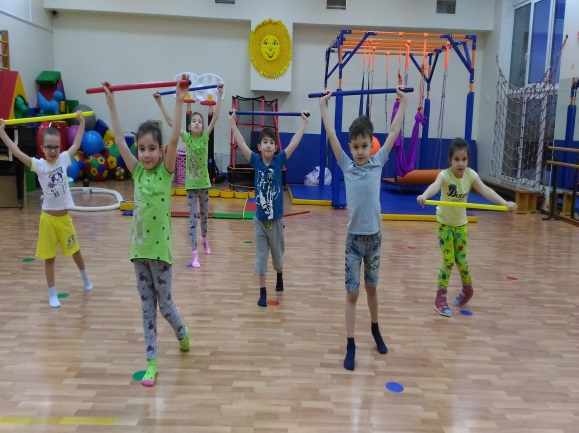 Занятия гимнастикой для мозга вызывают у детей смех и радость, развивают двигательную активность, восстанавливают речевые функции, дают возможность ребятам проявить свой  творческий потенциал. Нейрогимнастика проста и доступна. Упражнения можно выполнять в любое время, выделяя на это хотя бы несколько минут. Удобство комплекса состоит в том, что тренировка не привязана к месту и временному промежутку. В зависимости от индивидуальных способностей ребёнка следует постепенно усложнять задание – например, ускорить темп выполнения. Важно, чтобы каждое упражнение выполнялось точно и правильно. Чтобы ребёнок не утратил интерес, упражнения можно комбинировать и менять местами. В одну тренировку не надо включать «всё и сразу», 3-4 качественно выполненных заданий вполне достаточно.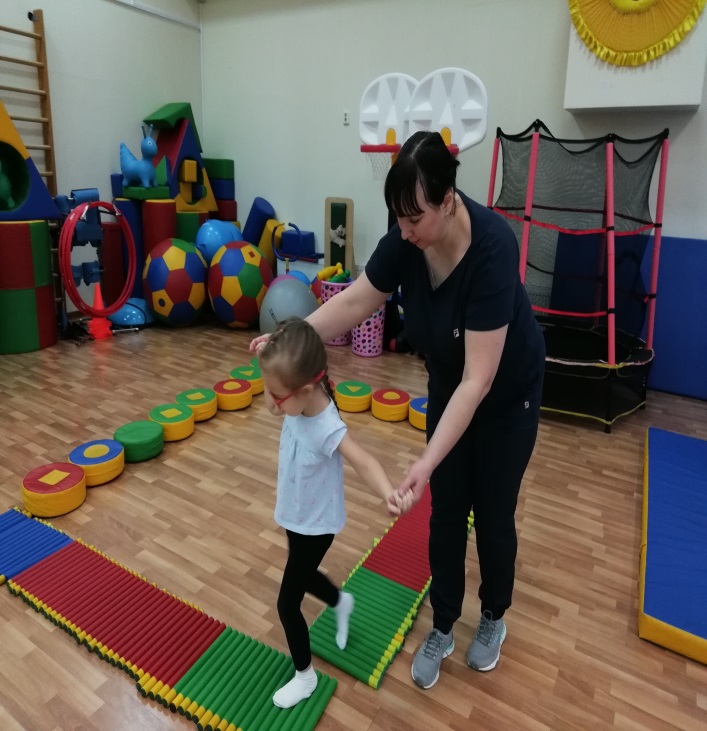 Основные задачи занятий по АФК с элементами нейрогимнастики:Развитие межполушарного взаимодействия;развитие мелкой моторики;развитие координационных способностей;развитие памяти, внимания.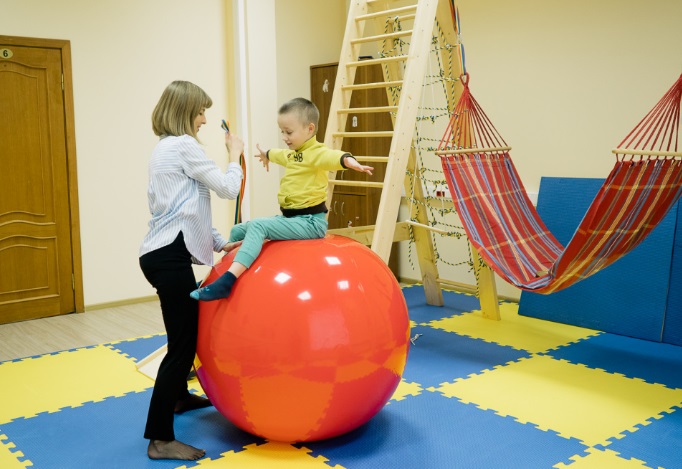 Детская тренировка мозга – это простые упражнения, которые помогают «настроить» оба полушария работать активно и продуктивно.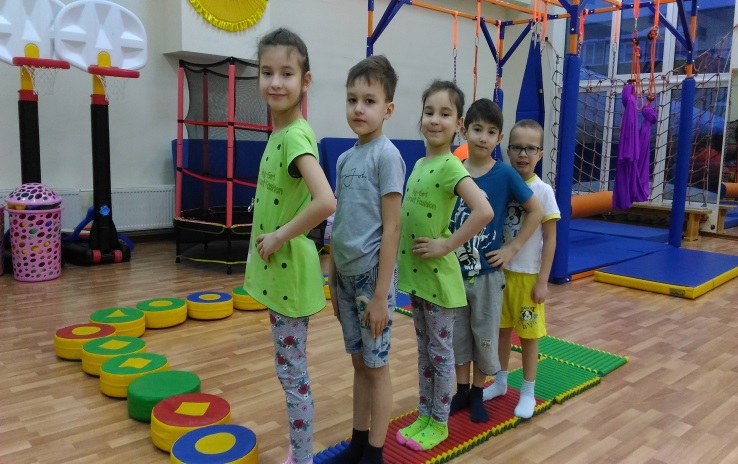 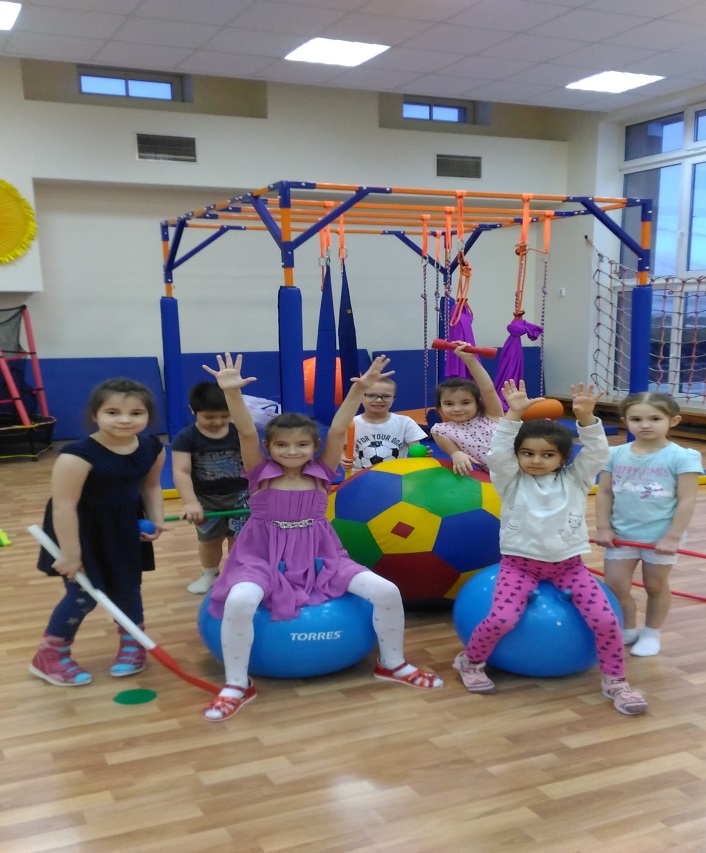 Наш адрес:г. Когалымул. Прибалтийская, д. 17АКонтактный телефонотделения реабилитации и абилитациидетей с ограниченными возможностями:8(34667) 2-30-57Сайт учреждения:www.kson86.ruПредлагаем несколько несложных упражнений нейрогимнастики, направленных на развитие координации движения и мелкой моторики.«Кулак-ребро-ладонь»В заранее продуманной последовательности выполнить три движения:сжать ладонь в кулак;поставить ладонь ребром;выпрямить ладонь. После этого последовательность повторить.«Перекрестные шаги»Встать прямо; поднять согнутую в колене правую ногу так, будто собираетесь сделать шаг на месте; согнутая в локте левая рука тянется к правому колену.Далее движения повторяются, но теперь к левому колену стремится правый локоть. «Колечко»Поочерёдно перебирать пальцы рук, соединяя в кольцо с большим пальцем.Упражнение выполнять в прямом (от указательного пальца к мизинцу) и в обратном (от мизинца к указательному пальцу) порядке.«Ухо – нос»Левой рукой взять кончик носа, а правой рукой – мочку противоположного уха. Одновременно отпустить ухо и нос, хлопнуть в ладоши, поменять положение рук «с точностью  наоборот».«Заземлитель»Ноги шире плеч, руки на поясе. Левая ступня смотрит вперёд, правая – развёрнута вправо. На выдохе согнуть правое колено, на вдохе - распрямить. Затем повернуть правую ступню вперёд, а левую развернуть влево и повторить упражнение. Бюджетное учреждение Ханты – Мансийского автономного округа – Югры «Когалымский комплексный центр социального обслуживания населения»ОТДЕЛЕНИЕ РЕАБИЛИТАЦИИ И АБИЛИТАЦИИ ДЕТЕЙ С ОГРАНИЧЕННЫМИ ВОЗМОЖНОСТЯМИ«НЕЙРОГИМНАСТИКА ДЛЯ ДЕТЕЙ»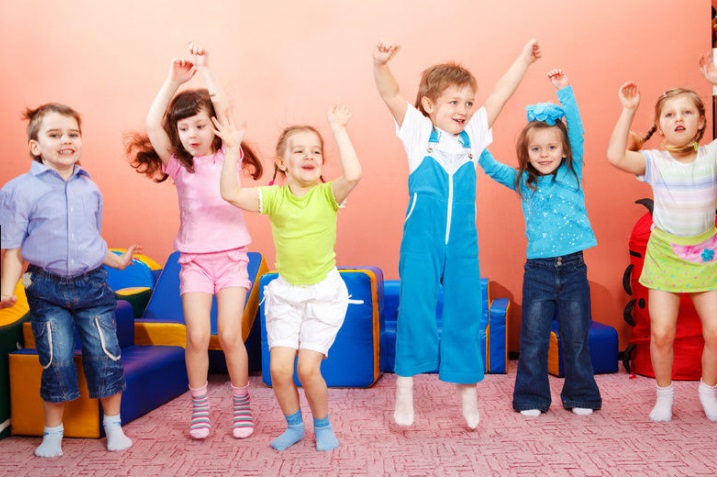 г. Когалым